         			                                   Yuriy Ustinov			                           WPC-RUSSIA President							      	                          wpcwpo@gmail.com 				                           +7-918-947-04-62WPC/AWPC World Cup Moscow 2023in POWERLIFTING, BENCH PRESS, DEADLIFTLocation:		Location:		  Moscow, 2- Reisovaya ulitsa 2. 119027                                    DoubleTree by Hilton Moscow – Vnukovo Airport Hotel                   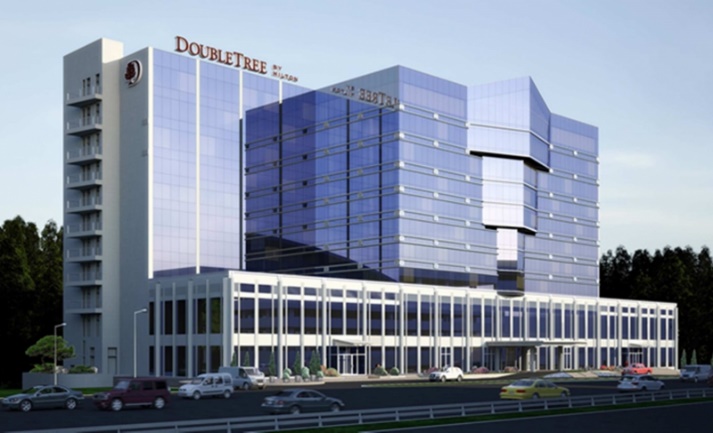 Meet Director:	Yuriy Ustinov, WPC Russia President.Dates:		03 December 2023 Lifting Schedule:		03 December 2023 – All LiftsWeigh-In Schedule:          02 December 2023 - Weighing the all participants.Help of a translator.    For the convenience of athletes, a WhatsApp support chat with an English-speaking specialist will be opened.You can ask any questions and receive advice on your journey and tournament.To add to the chat, you need to send a request to WhatsApp +79189470462Categories:		Powerlifting, Bench Press and Dead Lift Age DivisionsRaw, Classic, Single Ply and MultiplyEntry Fees:		First Event WPC $80 			Additional Events $40 per eventFirst Event AWPC $95 			Additional Events $40 per event			All payments - on weighing. There are no prepayments.Closing Date:	15 October 2023.   Team List must reach the Meet Director by this date. Each nation must set their own closing dates for lifters to submit their entry for inclusion on the team list.To Enter:		Entry list:https://powertable.ru/api/hs/p/fed?fed=80&lg=enTo make an application on participation please by email: wpcwpo@gmail.comEntry fees: on the venue.Websites:	All information will be included on the championships website:    https://powertable.ru/api/hs/p/fed?fed=80&lg=en                                           Contact e-mail: wpcwpo@gmail.com  WhatsApp +79189470462  Visas:	To get all the necessary information about a visa support to Russia use this link: www.visatorussia.com                                           Please take care of your visa in advance!Hotel:			Location:		  Moscow, 2- Reisovaya ulitsa 2. 119027                                               DoubleTree by Hilton Moscow – Vnukovo Airport Hotel         Rules:	These Championships will be conducted using the WPC Rules. The Rulebook is available to download from the WPC Website https://worldpowerliftingcongress.com/Airports nearby:                                     Sheremetyevo - 55 km. free shuttle to Hotel.                                     Domodedovo- 40 km.                                     Vnukovo – 0 km.Referees:	Applications for refereeing from the referee of the international category WPC to the e-mail address are accepted: wpcwpo@gmail.comWelcome to Russia!